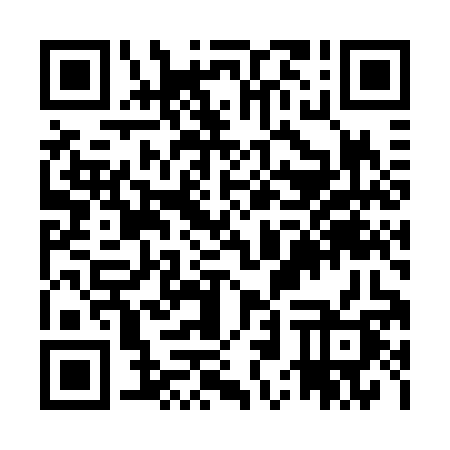 Prayer times for Fuerte Olimpo, ParaguayWed 1 May 2024 - Fri 31 May 2024High Latitude Method: NonePrayer Calculation Method: Muslim World LeagueAsar Calculation Method: ShafiPrayer times provided by https://www.salahtimes.comDateDayFajrSunriseDhuhrAsrMaghribIsha1Wed4:536:0911:493:035:286:392Thu4:546:0911:483:035:276:393Fri4:546:1011:483:025:276:384Sat4:546:1011:483:025:266:385Sun4:556:1011:483:025:266:376Mon4:556:1111:483:015:256:377Tue4:556:1111:483:015:246:368Wed4:556:1211:483:015:246:369Thu4:566:1211:483:005:246:3610Fri4:566:1211:483:005:236:3511Sat4:566:1311:483:005:236:3512Sun4:576:1311:482:595:226:3413Mon4:576:1411:482:595:226:3414Tue4:576:1411:482:595:216:3415Wed4:586:1511:482:585:216:3416Thu4:586:1511:482:585:216:3317Fri4:586:1511:482:585:206:3318Sat4:586:1611:482:585:206:3319Sun4:596:1611:482:575:206:3320Mon4:596:1711:482:575:196:3221Tue4:596:1711:482:575:196:3222Wed5:006:1711:482:575:196:3223Thu5:006:1811:482:575:196:3224Fri5:006:1811:482:575:186:3225Sat5:016:1911:482:565:186:3226Sun5:016:1911:492:565:186:3227Mon5:016:2011:492:565:186:3128Tue5:026:2011:492:565:186:3129Wed5:026:2011:492:565:186:3130Thu5:026:2111:492:565:176:3131Fri5:036:2111:492:565:176:31